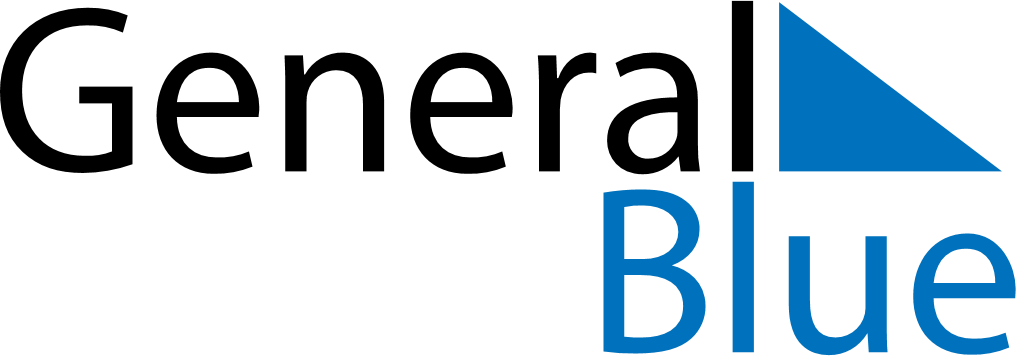 2019 – Q2Togo  2019 – Q2Togo  2019 – Q2Togo  2019 – Q2Togo  2019 – Q2Togo  AprilAprilAprilAprilAprilAprilAprilMONTUEWEDTHUFRISATSUN123456789101112131415161718192021222324252627282930MayMayMayMayMayMayMayMONTUEWEDTHUFRISATSUN12345678910111213141516171819202122232425262728293031JuneJuneJuneJuneJuneJuneJuneMONTUEWEDTHUFRISATSUN123456789101112131415161718192021222324252627282930Apr 22: Easter MondayApr 27: Independence DayMay 1: Labour DayMay 30: Ascension DayJun 5: End of Ramadan (Eid al-Fitr)Jun 10: Whit MondayJun 21: Day of the Martyrs